Класиране на кандидатите за длъжността Юрисконсулт в отдел  „Закрила на детето“ в: Дирекция „Социално подпомагане“, общ.Видин, обл.Видин:1. Елка ЙордановаДирекция „Социално подпомагане“, общ.Враца, обл. Враца:1. Кристина ТодороваЗа Дирекция „Социално подпомагане“, общ.Горна Оряховица, обл. Велико Търново, Дирекция „Социално подпомагане“, общ.Плевен, обл. Плевен, Дирекция „Социално подпомагане“, общ.Връбница, обл. София-град и Дирекция „Социално подпомагане“, общ.Възраждане, обл. София-град, конккурсът завършва без класиране.Председател на конкурсната комисия: /п/                                         Детелина Игнатова-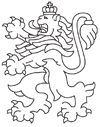 РЕПУБЛИКА БЪЛГАРИЯАгенция за социално подпомагане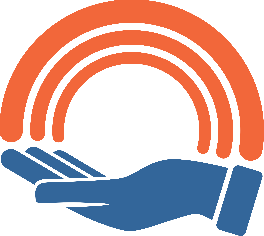 